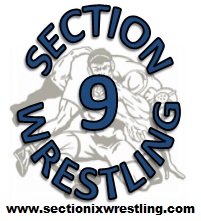 Section 9 Wrestling Schedule 
Week of 1/16/12 to 1/22/12Tuesday 1/17
Port Jervis @ Monticello

Wednesday 1/18
Tuxedo @ Red Hook
Onteora & Burke @ Chester
Ellenville & Eldred/Fallsburg @ Tri Valley
New Paltz & Highland @ Rondout Valley
Pine Bush @ Kingston
Middletown @ Monroe Woodbury
Washingtonville @ Goshen
Cornwall @ Minisink ValleyWednesday (cont.)
Valley Central @ Warwick
Wallkill @ Saugerties

Thursday 1/19
Goshen @ Minisink Valley
Washingtonville @ Saugerties

Friday 1/20
Kingston @ Monroe Woodbury
Warwick @ Middletown
Cornwall @ Port Jervis
Monticello @ Wallkill
Weekend Tournaments
Beacon Tournament (Friday/Saturday):  Washingtonville, Saugerties, VC
Edgemont Tournament (Saturday):  Monticello, Tuxedo
Gene Brigham Invitational @ Minisink Valley (Saturday):
       Minisink Valley, Onteora, Rondout Valley, Middletown, Wallkill, Goshen
Highland Duals (Saturday): Highland, Cornwall, New Paltz
Marathon Open (Saturday):  Liberty
Kohl Invitational @ Suffern (Saturday):  Monroe Woodbury, Port Jervis
Lansingburgh Tournament (Saturday/Sunday):  Newburgh Free Academy
